CHM4Calculate the standard entropy change for the reaction2Na(s)+Cl 2 (g)→2NaCl(s) 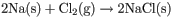 using the data from the following table:Express your answer to four significant figures and include the appropriate units.- Use data from Appendix IIB in the textbook to calculate the equilibrium constants at 25 ∘ C  for each reaction.2H 2 S(g)⇌2H 2 (g)+S 2 (g) Express your answer using two significant figures.I have provided the data below. delta G for N2 - 0delta H for N2 - 0delta S for N2 - 191.6delta G for O2 - 0delta H for O2 - 0S for O2 - 205.2delta G for 2NO - 87.6delta H for 2NO - 91.3S for 2NO - 210.8Consider the reaction:
I 2 (g)+Cl 2 (g)⇌2ICl(g) 
K p = 81.9 at 25 ∘ C .
Calculate ΔG rxn for the reaction at 25 ∘ C under each condition: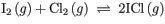 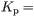 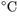 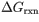 Part A: standard conditions Express your answer using one decimal place and in kJPart B: at equilibriumPart C: P ICl = 2.55atm ;
P I 2 = 0.315atm ;
P Cl 2 = 0.219atm .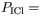 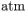 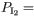 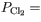 Express your answer using one decimal place and in kJSubstanceΔH ∘ f (kJ/mol) 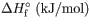 ΔG ∘ f (kJ/mol) 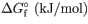 S ∘ [J/(K⋅mol)] 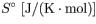 Na(s) 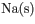 0.00 0.00 51.30 Cl 2 (g) 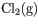 0.00 0.00 223.1 NaCl(s) 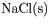 -411.0 -384.0 72.10 